BULLETIN BOARD:Today: 10:00 am Sabbath School11:15 am Worship Service Stay and join us for lunch!4:42 pm       SunsetSunday: 9:00 am      Crossroads Radio Ministry Program 
                     KAHI AM 950 or streaming live: www.kahi.com      Thursday:noon 	     Information for the bulletin to Renee’Friday:4:42 pm     SunsetOur website is been redesigned! A lot of improvements have been made already and will continue this year. You and your friends can send in prayer request and sign up to be included in the email chain when there is a prayer request made. The bulletin will be posted weekly before Saturday. There is also a member only area which will give you access to recipes, church business and more. Soon we will also have audio sermons uploaded weekly so be on the lookout. Suggestions on what you would like to see are welcome. Check it out at www.shinglesprings.adventistfaith.orgGranite Bay Christmas music 12/8  6 pmCamino Church’s Christmas program 12/7 6pmCommunion Service 12/8Board Meeting 12/16Shingle Springs SDA Church           530-677-2764         Pastor:		Elder Jovan Ilijev	
Elder: 		Marcol Greenlaw	(& Treasurer)Head Deacon:   Charles Kelley             
Health Director: Audrey Greenlaw	Today’s greeter is Janis SHINGLE SPRINGS SDA CHURCHGod would be well pleased if on Christmas each church would have a Christmas tree on which shall be hung offerings, great and small, for these houses of worship.  EGWSROCHG 9.5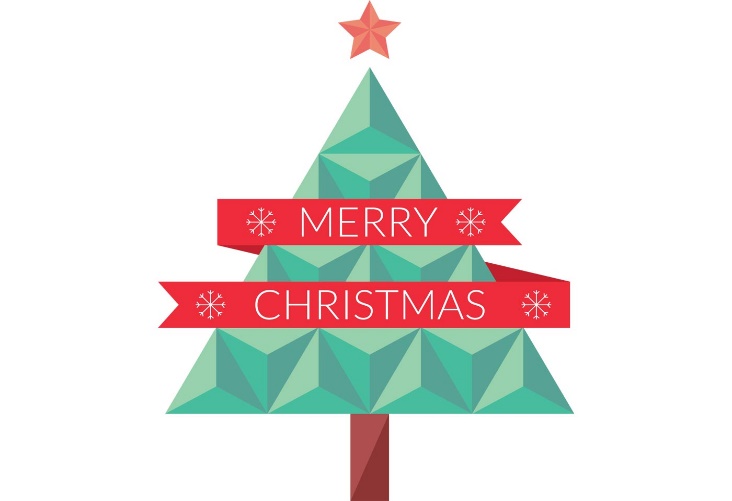 This year as a church we plan to contribute toward disaster relief for survivors of the Camp/Paradise Fire through theNORTHERN CALIFORNIA CONFERENCEIf you would like to give towards this worthy endeavor, please fill out a contribution envelope and label it Camp Fire, then hang a tag on the Giving Tree.3149 North Shingle Rd, Shingle Springs, CA 95682          www.facebook.com/ShingleSpringsSDASHINGLE SPRINGS SDA CHURCHDecember 1, 20183149 North Shingle Rd, Shingle Springs, CA 95682          www.facebook.com/ShingleSpringsSDASHINGLE SPRINGS SDA CHURCHDecember 1, 20183149 North Shingle Rd, Shingle Springs, CA 95682          www.facebook.com/ShingleSpringsSDASHINGLE SPRINGS SDA CHURCHDecember 1, 2018CHURCH AT STUDY       10:00-11:00 A.M.CHURCH AT STUDY       10:00-11:00 A.M.CHURCH AT STUDY       10:00-11:00 A.M.WELCOMESONGS OF PRAISEPRAYER & LESSON STUDYAudrey GreenlawWORSHIP SERVICE        11:15 A.M. - 12:45 P.M.             Elder of the Day is Marcol GreenlawWORSHIP SERVICE        11:15 A.M. - 12:45 P.M.             Elder of the Day is Marcol GreenlawWORSHIP SERVICE        11:15 A.M. - 12:45 P.M.             Elder of the Day is Marcol GreenlawWELCOME/ANNOUNCEMENTOPENING PRAYERDr. George ChenPRAISE IN SONG  Blessed AssurancePRAISE IN SONG  Blessed AssurancePRAISE IN SONG  Blessed AssuranceOFFERING   Local Church BudgetOFFERING   Local Church BudgetOFFERING   Local Church BudgetPRAYER OF INTERCESSIONPRAYER OF INTERCESSIONPRAYER OF INTERCESSIONSCRIPTURE  Ephesians 2: 8-9SERMON   The GiftDr. George ChenCLOSING SONG   What shall I give you MasterCLOSING SONG   What shall I give you MasterCLOSING SONG   What shall I give you MasterCLOSING PRAYERDr. George ChenDISMISSALPlease stay and join us for potluck  